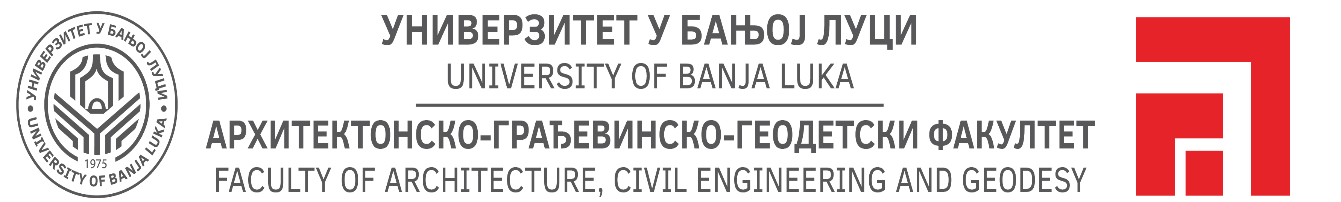 Бања Лука, 07.02.2020. годинеО Г Л А С                                                                                      ЗА ЈАВНУ ОДБРАНУ                                                   ЗАВРШНОГ РАДА ЗА II ЦИКЛУСДана 14.02.2020. године на Архитектонско-грађевинско-геодетском факултету у Бањој Луци одбрани завршног рада за II циклус приступиће кандидат: 	СЊЕЖАНА МИЛОВАНОВИЋ, судент МАСТЕР студија студијског програма Грађевинарство, рођена 01.03.1993. године у Прњавору, Босна и Херцеговина.Завршни рад за II циклус урађен из области МЕХАНИКА И ТЕОРИЈА КОНСТРУКЦИЈАТема: ” ИЗОГЕОМЕТРИЈСКА АНАЛИЗА СЛОБОДНИХ ВИБРАЦИЈА ГРЕДНИХ СИСТЕМА У РАВНИ „Комисија за преглед, оцјену и одбрану:Проф. др Мато Уљаревић, дипл.инж.грађевинарства                              предсједник комисије                                                 Проф. др Алекдандар Борковић, дипл.инж. грађевинарства                          ментор и чланПроф. др Валентина Голубовић-Бугарски, дипл.инж. машинства               коментор и члан                                Јавна одбрана завршног рада одржаће се у просторијама Архитектонско-грађевинско-геодетског факултета у Бањој Луци, сала 3, петак  14.02.2020. године са почетком у 12,30 сати.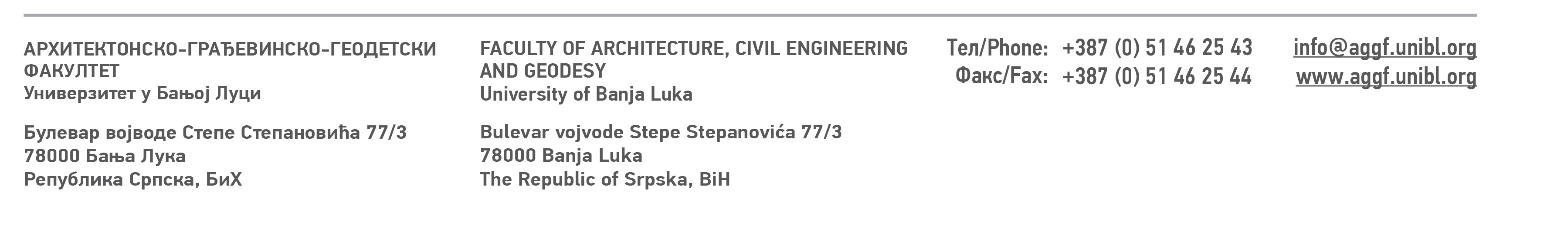 